RAMSAY SCHOOL 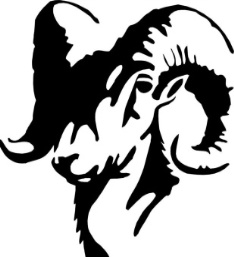 School Board Principal’s Report February 2024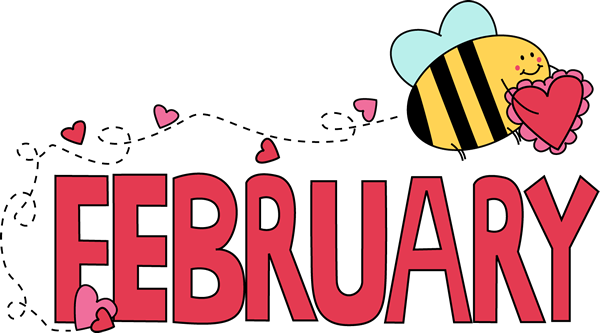 Enrollment as of February 21, 2024 Kindergarten:  19First Grade: 18Second Grade: 20Third Grade:  22Fourth Grade:  14Fifth Grade:  23Sixth Grade:  21Seventh Grade:  11Eighth Grade:  8Resource:  2TOTAL:   158	UPDATES: Ramsay Park / Butte Parks and RecContractor/Dayspring/Repairs/InsuranceKitchen truckKitchen floor updateThe Downhill Skiing Program is going well!! 3rd, 4th, and 5th Cross Country Skiing Program has started!The 5th and 6th Girls’ Basketball season is underway!!Lockdown Drill happened January 31st.NAEP Testing for 4th and 8th graders happened on Tuesday, February 20th. Winter Benchmark ScoresCOMING EVENTS:Replacement of the Mods/Contractors/Contractor GuidelinesBus Driver positionEngineer Position Elementary Teaching Position (3rd Grade)Tobacco Prevention Program for 5th-8th scheduled for February 27th. One of two make-up days is scheduled for February 23rd. Staff Training – Friday, January 26, 2024Girls’ Basketball season will start in February!Next meeting:  March 11th?    